Trendiraportti       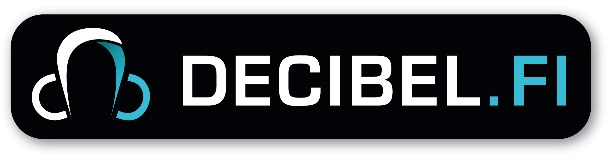 Tammikuu-Helmikuu 2016Decibelin trendiraportit ovat lyhyitä koosteita ilmiöistä tai ongelma-alueista, joiden Decibelin nuorisotiedottajat ovat huomanneet, Kysy Pois! -neuvontapalvelun kautta, viime aikoina olleen ajankohtaisia. Nämä raportit jaetaan kaikille niille Decibelin 11 jäsenkunnassa, jotka tarvitsevat tiedon; esimerkiksi koulukuraattoreille, terveydenhoitajille, sosiaalityöntekijöille ja nuoriso-ohjaajille. Trendiraportit lähetetään ensisijaisesti jokaisen Decibelin johtoryhmään kuuluvalle, jäsenkunnan nuorisotoimesta vastaavalle, virkamiehelle. Voit myös tilata raportin suoraan omaan sähköpostiisi täyttämällä alla olevan lomakkeen.Aikaisemmat trendiraportit löytyvät täältä. On maaliskuu ja voimme todeta että alkuvuosi on lähtenyt hyvin käyntiin mitä tulee aktiviteettiin Decibelin nettisivuilla. Kävijämäärä oli tammi-ja helmikuun aikana reilut 119.000 henkilöä. Tammikuussa 2016 saimme 252 kysymystä neuvontapalveluun. Useimmat niistä (98 kpl) päätyi tavalliseen tapaan terveydenhoitaja-seksuaalineuvoja Tessin pöydälle. Hän vastaa kaikkiin kehoon, seksiin ja ehkäisynmenetelmiin sekä sairausepäilyihin liittyviin kysymyksiin. Rakkaus ja seksi oli toiseksi suosituin kategoria, yksi viidesosa neuvontapalvelun kysymyksistä koski kyseistä aihetta. Monet nuoret pohtivat milloin he uskaltavat olla yhdynnässä, myös raskaaksi tulemisen pelko on heillä aina mielessä.  Olemme myös huomanneet, että perustietoja siitä miten tullaan raskaaksi, kysytään edelleen. Erittäin moni sekä tyttö että poika on huolissaan siitä miltä heidän alapäänsä näyttävät ja vertailevat niitä johonkin minkä he todennäköisesti ovat nähneet netissä tai jossain elokuvassa. Heillä vaikuttaa olevan epärealistinen kuva siitä miltä ihmisten alapäät todellisuudessa näyttävät. Monet luulevat että se mitä he näkevät netissä tai elokuvassa on jotain mitä tulisi tavoitella. Meillä näyttäisi vielä olevan paljon työtä seksuaalineuvonnan suhteen pohjanmaalaisille nuorille. Saimme tammikuussa melko paljon kysymyksiä opinnoista ja se on hieman yllättävää, koska sen tyyppiset kysymykset ovat harvinaisempia meidän tilastoissamme. Kysymykset koskivat erilaisia opintomahdollisuuksia, kesätöitä ja harjoittelupaikkoja. Nuoret vaikuttavat ottavan kovia paineita siitä mihin he hakeutuvat yläasteen jälkeen ja he pelkäävät valitsevansa väärin ja ehkä katuvan sitä joskus myöhemmin elämässä. Saamme jatkuvasti muistuttaa heitä siitä, ettei kannata ajatella 40 vuotta eteenpäin vaan mennä muutama vuosi kerralla eteenpäin. Nykyään kun on harvinaista työskennellä samassa tehtävässä nuoresta eläkeikään saakka. Monet ovat silti epävarmoja, koska he ajattelevat että ”väärän” valinnan tekeminen yläasteen jälkeen sulkee joitain ovia ikuisiksi ajoiksi. Moni nuori kysyy rangaistuksista liittyen mopon virittämiseen ja erilaisista auton lisäosista, joten poliisi ja katsastusasema saa myös osan kysymyksistä. Kevät näyttäisi tämän perusteella olevan tuloillaan!Helmikuussa saimme 225 kysymystä, niistä 107 koski kehoa tavalla tai toisella. Erittäin moni kysymys koski kuukautisia. Nuoret pohtivat kuukautiskierron kestoa sekä erilaisten kuukautissuojien paremmuutta. Kysymysten perusteella moni nuori oli lähdössä matkoille ja miettivät jos voivat käydä uimassa mikäli kuukautiset sattuvat samaan aikaan, muutama kysymys koski myös kuukautisten siirtämistä. Pojat kysyivät usein erektiosta, erilaisista haavoista peniksessä ja sen ympärillä, monet kysymyksistä koskivat erilaisia seksileluja, mikä on melko uutta. Kategoria Rakkaus ja seksi oli edelleen toisella sijalla kysymysten suhteen ja kysymykset koskivat lähinnä ehkäisymenetelmiä ja raskaaksi tulemisen pelkoa, vaikka he toisaalta kertoivat käyttävänsä sekä e-pillereitä että kondomia (!). Taas kerran voidaan todeta, että nuoret tarvitsisivat enemmän tietoa seksistä ja seurustelusta. Helmikuussa jouduimme tekemään ensimmäisen lastensuojeluilmoituksemme erään hyväksikäyttöön liittyvän kysymyksen vuoksi. Tiedämme, että poliisi on ottanut asian hoitaakseen mutta emme tiedä mitä ilmoituksesta seurasi. Tämä asian tiimoilta pohdimme miten toimimme jatkossa jos vastaavanlaisia tilanteita ilmaantuu. Päätimme, että tärkeintä on, että meihin yhteyden ottanut nuori saa meiltä hyvän vastauksen erilaisin valintamahdollisuuksin ja että kehotamme henkilöä ottamaan itse yhteyttä polisiin tehdäkseen rikosilmoituksen. Emme valitettavasti voi olla täysin varmoja siitä, mistä kunnasta jokin kysymys tulee, emmekä me Decibelissä voi jäljittää ketään, joten ilmoituksemme tiedot ovat siten melko puutteellisia. Työn iloa!Terveisin nuorisotiedottajat Sanna, Liselott ja Jenny sekä terveydenhoitaja-seksuaalineuvoja Tessi 